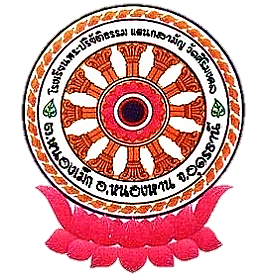 ที่ปส.๐๒๐๘๔๑๐๖/๒๕๖๒						   โรงเรียนพระปริยัติธรรมฯ วัดศิริมงคล   ๒๗ หมู่ที่ ๗ ถนนนิตโย  บ้านหนองเม็ก   ตำบลหนองเม็ก   อำเภอหนองหาน   จังหวัดอุดรธานี   ๔๑๑๓๐     ................/......................./..................เรื่อง ขออนุญาตเข้าแนะแนวการศึกษาเจริญพร/เรียน ท่านผู้อำนวยการโรงเรียน.......................................................................................	ด้วยโรงเรียนพระปริยัติธรรม แผนกสามัญศึกษา วัดศิริมงคล สังกัดสำนักงานพระพุทธศาสนาแห่งชาติ เป็นสถานศึกษามีหน้าที่พัฒนาพระภิกษุ-สามเณร ให้เป็นศาสนทายาทที่ดีเพื่อสืบทอดพระพุทธศาสนา ในการนี้ทางโรงเรียนจะดำเนินการรับสมัครนักเรียนเข้าศึกษาต่อชั้นมัธยมศึกษาปีที่ ๑ และชั้นมัธยมศึกษาปีที่ ๔ ปีการศึกษา ๒๕๖๒ จึงขอความอนุเคราะห์แนะแนวการศึกษาต่อให้แก่นักเรียนชั้นประถมศึกษาปีที่ ๖ ในโรงเรียนของท่าน วันที่.......................เดือน........................................พ.ศ. ................................ เวลา......................................... น.	ทางโรงเรียนพระปริยัติธรรม แผนกสามัญศึกษา วัดศิริมงคล หวังเป็นอย่างยิ่งว่าจะได้รับความร่วมมือจากท่านด้วยดีเช่นเคย จึงขอขอบพระคุณเป็นอย่างสูงมา ณ โอกาสนี้	จึงเจริญพรมาเพื่อโปรดพิจารณา      ขอแสดงความนับถือ    	    (ลงชื่อ)..........................................    ( พระครูรังษีสุทธิญาณ )    ผู้จัดการ/ผู้อำนวยการโรงเรียนพระปริยัติธรรมฯ วัดศิริมงคลวัดศิริมงคล ตำบลหนองเม็ก อำเภอหนองหาน จังหวัดอุดรธานีโทร 089-577-3671เว็บไซต์ htt//www.Sirimongkolschool.com